ЦЕНТРАЛЬНЫЙ ДВОРЕЦ КУЛЬТУРЫ ГОРОДА БЕЛЕБЕЯИ ВНОВЬ – «ВДОХНОВЕНИЕ»!1 мая в большом зале Центрального Дворца культуры прошел гала-концерт муниципального фестиваля хореографии «Вдохновение». Впервые организованный шесть лет назад, он приобрел в районе большую популярность, вовлекая в свои ряды всё больше и больше участников.В этом году в нём приняли участие 27 танцевальных коллективов Белебея, Приютово и сельских поселений. Лучшие номера были включены в программу гала-концерта, во время которого на сцене большого зала выступили около 300 танцоров. Это был прекрасный праздник танца!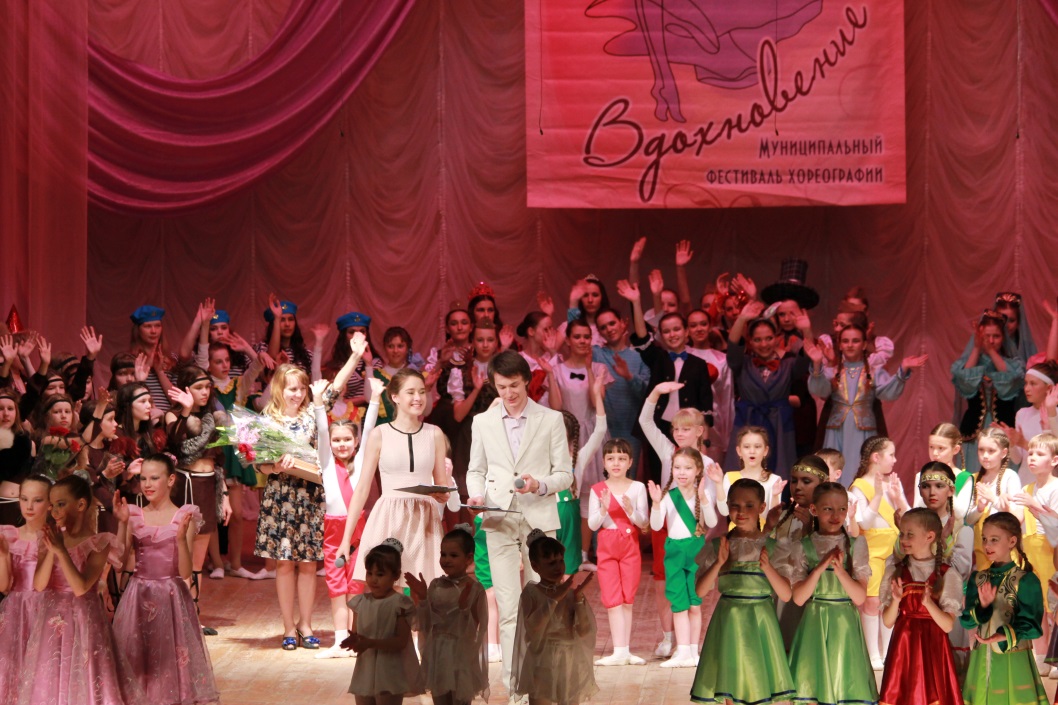 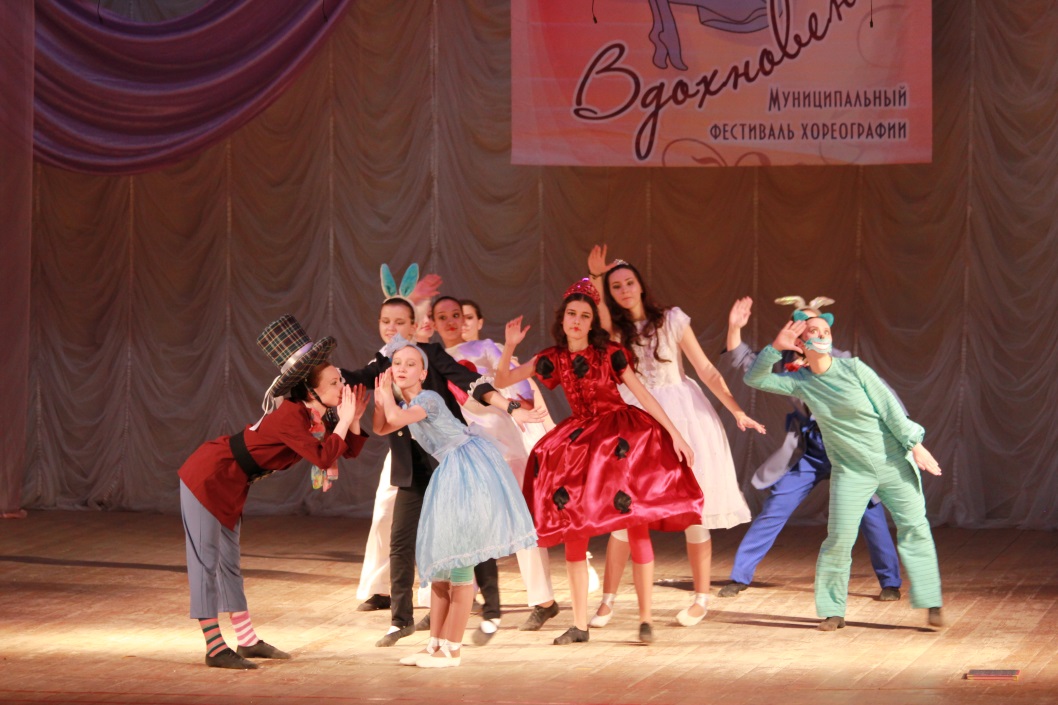 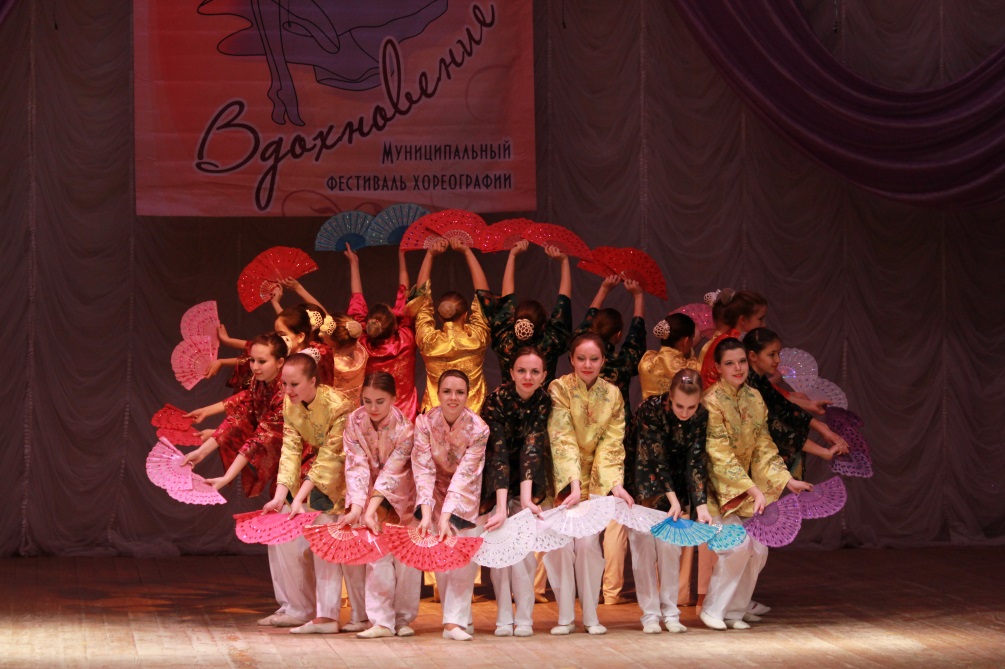 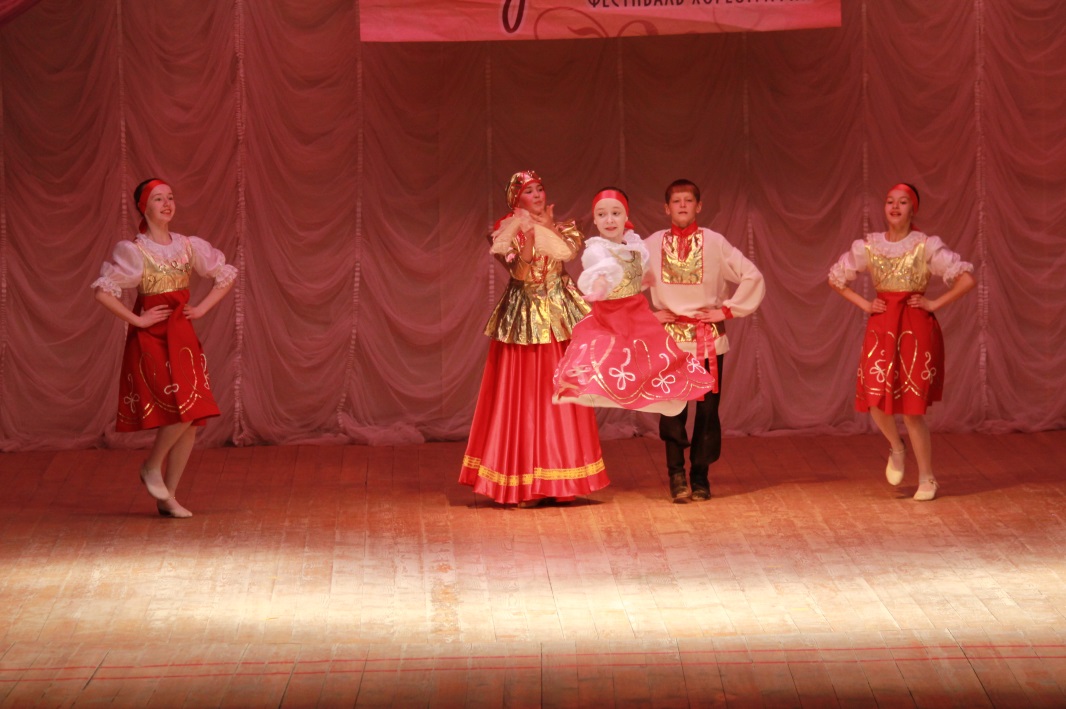 